Elder Bobby Willis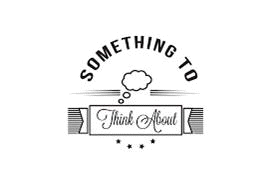 